Mesele “Çakal” olmakta değil Yeğen!!!3 BÜYÜKLER ÇAKALLARLA DANS EDİYOR!!!BARIŞ MANÇO, CEM KARACA VE MOĞOLLOR “ÇAKALLARLA DANS 2”DE!!!Türk rock müziğinin 3 efsane ismi Barış Manço, Cem Karaca ve Moğollar, “Çakallarla Dans 2 Hastasıyız Dede” sinema filminde unutulmaz şarkılarıyla yer alıyor…Barış Manço’dan “Arkadaşım Eşek”, Cem Karaca’dan “İhtarname” ve “Beni Siz Delirttiniz” ve Moğollor’dan da “Dinleyiverin Gari” gibi unutulmaz şarkılar, 7 Aralık’ta vizyona girecek olan filmin müziklerinden… Müzik dünyasının usta isimlerinin şarkılarıyla tekrar hatırlanacağı filmin diğer müzikleri Moğollar Grubu’ndan Serhat Ersöz’e ait.Filmin yönetmeni Murat Şeker, “Bütün filmlerimde en çok özen gösterdiğim unsurlardan biri müzik oldu. Bugüne değin filmlerimde genelde Türk rock müziğinin önemli isimlerini kılavuz edindim kendime hep. Moğollar'dan Feridun Düzagaç'a, Erkin Koray"dan Barış Manço'ya kadar bir çok önemli ismin şarkılarına yer verdim filmlerimde. Çakallarla Dans'ın ilkinde Barış Manço"dan "Cacık" ve Moğollar'dan "Dinleyeverin Gari" nerdeyse filmin kendisi kadar ilgi çekmişti. Çakallarla Dans 2'de ise Türk rock müziğinin 3 büyükleri yer alıyor. Cem Karaca, Barış Manço ve Moğollar. Ben bu topraklarda üretilmis en özgün parçalara yer vermekten ve onları yeni kuşaklara aktarmaktan büyük gurur duyuyorum. Eminim filmi izleyenler de çok özel duygular hissedecek.” dedi…Yapımcılığını Sugarworkz’ün yaptığı, senaryo ve yönetmenliğini Murat Şeker’in üstlendiği “Çakallarla Dans 2 Hastasıyız Dede” sinema filmi 7 Aralık’ta Vizyonda…Büyük ilgi gören ve "Hastasıyız Dede" repliğiyle fenomen haline gelen "Çakallarla Dans" devam ediyor. Serinin ikinci filminde kendini çakal zanneden 4 karakterin komedi dolu macerası devam ediyor. “Çakallarla Dans 2”de kahramanlarımızın dürüst kalma mücadelesine tanıklık edeceksiniz.Dağıtımı Warner Bros tarafından yapılacak “Bir Murat Şeker Filmi” olan “Çakallarla Dans 2 Hastasıyız Dede”nin çekimleri 5 hafta sürdü.  Komedi türündeki filmde; ŞEVKET ÇORUH (GÖKHAN), İLKER AYRIK (SERVET), TİMUR ACAR (NECMİ), MURAT AKKOYUNLU (HİKMET), DİDEM BALÇIN (FATMA), CEYHUN YILMAZ (ADEM ABİ), HAKAN BİLGİN (BERBER HÜSEYİN) gibi ilk filmde de yer alan oyuncuların yanı sıra DOĞA RUTKAY, ALTAN GÖRDÜM, ÖMÜR GEDİK, NAZENİN TOKUŞOĞLU, NİHAT SIRDAR, KENAN ECE VE SİMGE FISTIKOĞLU konuk oyuncu olarak rol aldı.www.hastasiyizdede.comhttps://www.facebook.com/cakallarladansfanpagewww.sugarworkz.comPusula İletişim0 212  266 22 87Sibel Demiratar      0 533 687 62 52Özlem Özakova      0 532 284 32 32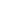 